§1442.  Authority of insurance producer1.  Licensed insurance producer.  A licensed insurance producer in this State may:A.  Engage in insurance producer activities throughout this State within the authority granted the insurance producer by the insurer, health maintenance organization, fraternal benefit society, or nonprofit hospital or medical service organization and the scope of the producer's license;  [PL 1997, c. 457, §23 (NEW); PL 1997, c. 457, §55 (AFF).]B.  Adjust the losses of the insurer or fraternal benefit society within the authority granted the insurance producer by the insurer or fraternal benefit society;  [PL 1997, c. 457, §23 (NEW); PL 1997, c. 457, §55 (AFF).]C.  Not place or seek to place insurance coverage, other than with an insurer, health maintenance organization, fraternal benefit society or nonprofit hospital association for which the insurance producer holds an appointment, except as provided under section 1450, subsection 2.  A licensed resident or a nonresident insurance producer may not place or seek to place insurance coverage other than in an authorized insurer, health maintenance organization, fraternal benefit society or nonprofit hospital or medical service organization, except as provided in chapter 19; and  [PL 1997, c. 457, §23 (NEW); PL 1997, c. 457, §55 (AFF).]D.  Enter into a contract or arrangement with a financial institution for the purpose of participating in a finance program with the financial institution.  In this case, the financial institution need not be licensed as a producer, as long as the purpose of the arrangement is to authorize an insurance producer to facilitate, direct or refer insureds, prospective insureds or other customers to the financial institution for loans or for the purpose of authorizing an insurance producer to facilitate arrangements for leases, loans or credit applications with the financial institution.  [PL 1997, c. 457, §23 (NEW); PL 1997, c. 457, §55 (AFF).][PL 1997, c. 457, §23 (NEW); PL 1997, c. 457, §55 (AFF).]SECTION HISTORYPL 1997, c. 457, §23 (NEW). PL 1997, c. 457, §55 (AFF). The State of Maine claims a copyright in its codified statutes. If you intend to republish this material, we require that you include the following disclaimer in your publication:All copyrights and other rights to statutory text are reserved by the State of Maine. The text included in this publication reflects changes made through the First Regular and First Special Session of the 131st Maine Legislature and is current through November 1. 2023
                    . The text is subject to change without notice. It is a version that has not been officially certified by the Secretary of State. Refer to the Maine Revised Statutes Annotated and supplements for certified text.
                The Office of the Revisor of Statutes also requests that you send us one copy of any statutory publication you may produce. Our goal is not to restrict publishing activity, but to keep track of who is publishing what, to identify any needless duplication and to preserve the State's copyright rights.PLEASE NOTE: The Revisor's Office cannot perform research for or provide legal advice or interpretation of Maine law to the public. If you need legal assistance, please contact a qualified attorney.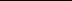 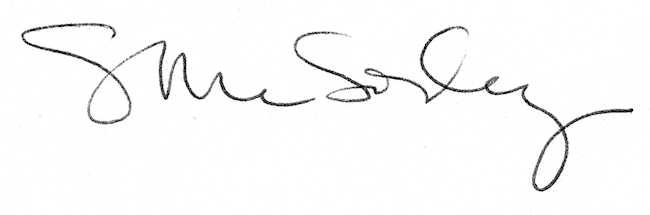 